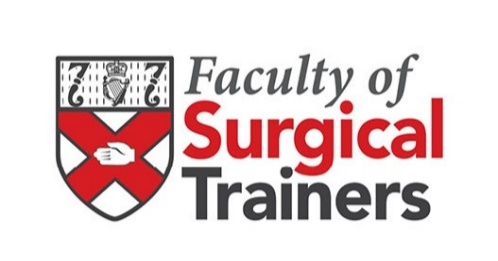 Membership Application FormFor office use only:Name:Surgical SpecialtyYear of Completion of Surgical TrainingYear of Appointment  to Current roleMedical Council Membership NumberHave you completed a recognised train the trainer courseAny further information you would like include that would support your application for membership of the FacultyDate application receivedSpecialty Training Committee meeting date for considerationMembership proposal accepted Yes or NoCommunication to candidate